Dunnville Relocation Package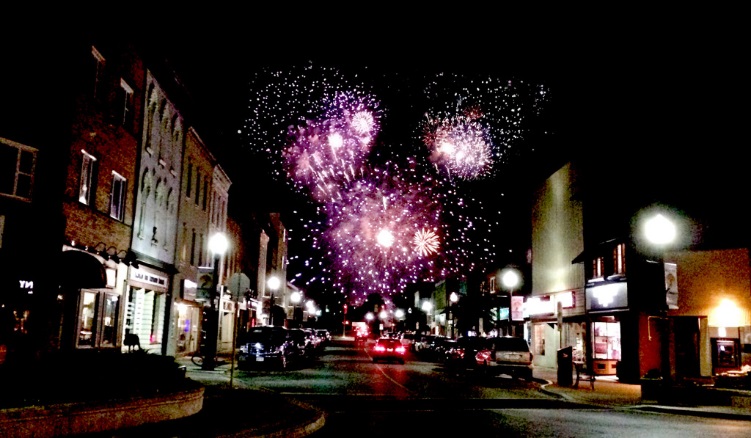 ‘Mudcat Festival Fireworks’ Photo by Christine Edwicker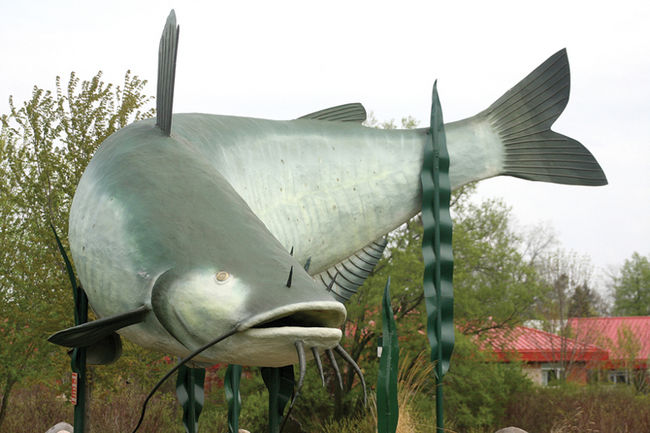 ‘World’s Largest Mudcat’ Photo from Ontario’s Southwest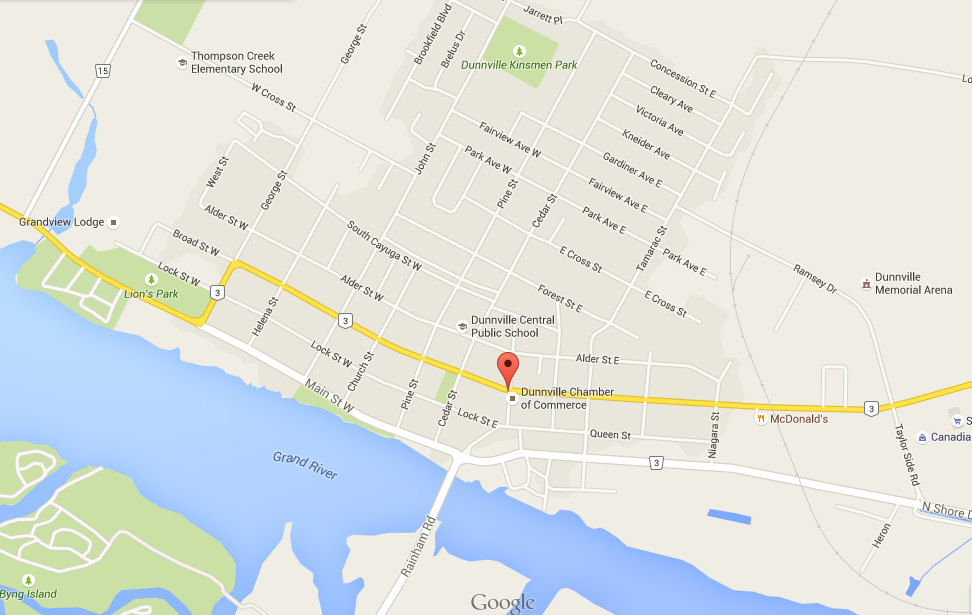 Town of Dunnville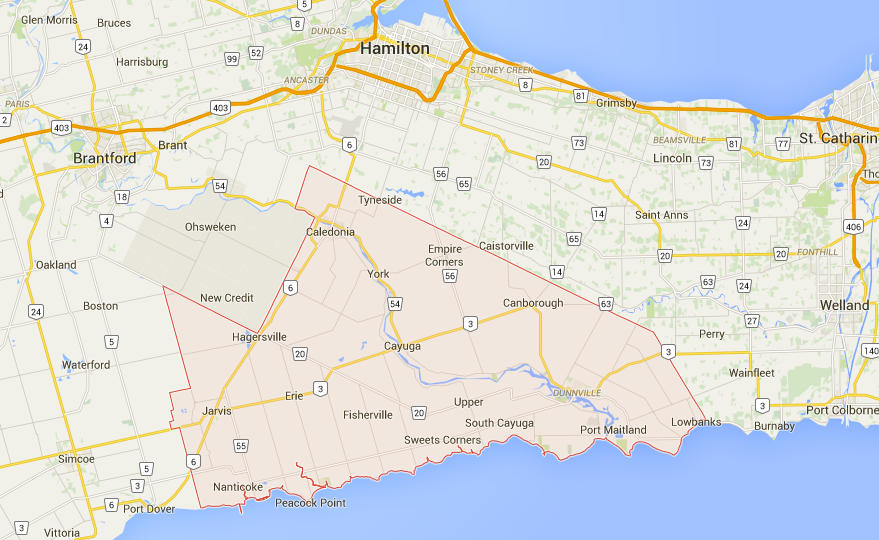 Haldimand CountyTable of ContentsEmergency Services Real Estate Companies LawyersInsurance Companies Banking and Investment Companies SchoolsCommunity OrganizationsService Clubs ChurchesHospitalDentistsDoctors Veterinary & Pet ServicesOptometristPharmaciesOther Health ServicesMotels Bed & BreakfastsParks RecreationSportsRestaurants Library Museums Annual Events Attractions Personal CareStoresHome Maintenance and CareEmergency Services Emergencies 	9 1 1                                                                                                   *Haldimand War Memorial Hospital               400 Broad St.                                                905-774-7431		Haldimand County Fire Department 								905-318-5932O.P.P. 												1-888-310-1122Dunnville Non-Profit Housing Corporation 	550 George Street 				905-774-9111Real Estate Companies*Chase Realty 					117 Queen Street E. 				905-701-6001*Coldwell Banker Brokerage 			2-220 Broad Street E. 				905-774-7624  RE/MAX Riverside Realty 			310 Queen Street 				905-774-4444*Royal Lepage-Rob Shirton  	               	115 Broad Street E. 				905-775-7511   Royal Lepage State Realty                                  8 Stn Main Street                                                   905-774-8144                                                                                                                                                                           Insurance Companies *Co-operators 					214 Broad Street E. 				905-774-7576Duliban Insurance Brokers			116 Queen Street				1-855-385-4226*Erie Mutual 					711 Main Street E. 				905-774-8566Fairlie Insurance 				45 Regional Road 7. 				905-774-8848*Morison Insurance                                               6 Parkview Road, Hagersville                              905-768-3384(Formerly R.A. Bennet Insurance)*Primerica Financial Service 			304 Broad Street E. 				905-701-7283*Young’s Insurance Brokers 			212 Maple Street 				905-774-2622LawyersBlue Heron Paralegal                                           223 Lock Street                                                      289-377-9840Szpeich, Ellis ,Skibikski & Shipton                    115 Broad St. E.                                                      905-774-7417*Hedley & McLachlin                                         311 Broad St. E.                                                      905-774-7688Yanch & Hilliard                                                  117 Queen St.                                                         905-774-8025 Walker McQuatty                                                30 Pine Meadow Crt.                                              905-701-9529 Banking and Investment Companies *Bank of Montreal 				207 Broad Street E. 				905-774-7551Canadian Imperial Bank of Commerce		165 Lock Street E. 				905-774-5434*C.M.Sensabaugh Accounting                              110 Elizabeth Crescent                                         905-774-6218*Edward Jones- Paola Wortman Financial Advisor                                                                            905-808-4573Financial Consulting Group 			321 Broad Street E. 				905-701-1792*H&R Block 					112 Lock Street E. 				905-774-7015IPC Investment Corporation – Marvin Ens	210 Chestnut Street				905-774-9266*Pen Financial Credit Union 			208 Broad Street E. 				905-774-7559*Primerica Financial Services 			304 Broad Street E. 				905-701-7283*RBC Royal Bank 				163 Queen Street 				905-774-7491Rigg Bookkeeping and Tax Service                      115 Lock Street E.                                                905-774-5313TD Bank Canada Trust				163 Lock Street E.				905-774-7491	Schools Attercliffe Canadian Reformed Elementary         85785 Canborough Rd.                                          905-774-9009Dunnville Christian School 			37 Robinson Road 				905-774-5142Dunnville Secondary School 			110 Helena Street 				905-774-7401Mapleview Public School                                      223 Fairview Ave W                                            905-774-6144St. Michael’s Catholic Elementary                        209 Alder St. W.                                                   905-774-6052Thompson Creek Public School			800 Cross Street W. 				905-774-5460Community Organizations *Dunnville Agricultural Society 		231 Chestnut Street 				905-774-8199Dunnville Boat Club 				1 Mill Street 					905-774-7039Dunnville Business Improvement Association 	PO Box 53 					905-774-6222Dunnville Chamber of Commerce 		231 Chestnut Street				905-774-3183 Dunnville Community Theatre 			237 McLaughlin Rd.				905-774-7695*Dunnville Heritage Association 	             317 Chestnut Street 				905-701-8238Dunnville Horticultural Society			PO Box 274					416-566-9337 		Dunnville Hunters and Anglers 			237 McLaughlin Road				905-774-1138*Dunnville Youth Impact Centre                          215 Chestnut Street                                               905-774-6233*Habitat for Humanity                                          103 Iverness Street                                                905-765-4408 *St. Leonard’s Community Services                     208 Broad Street                                                   905-774-7501Service Clubs *Dunnville Optimist Club 			101 Main Street E. 				905-774-7244Kinsmen Club					102 Main Street W.			             905-774-6940Lioness Club					PO Box 145					905-774-9348Lions Club 					PO Box 186 					905-774-5622Rotary Club 					233 Lock Street W. 				905-774-4444*Royal Canadian Legion Branch 142		305 Queen Street 				905-774-5942ChurchesBethany United 				R.R. 1 Dunnville 				905-774-5238Canadian Reform Church of Attercliffe                85950 Canborough Rd.                                         905-774-3237Christian Reform                                                   17 Robinson Rd.                                                   905-774-7285Dunnville Word of Faith			210 Forest Street W. 				905-701-1214Faith Lutheran 					1308 Hwy 3 E. 					905-774-3100First Baptist 					114 Broad Street W. 				905-774-7225Free Methodist 					181 Cross Street E. 				905-774-5111Grace Reformed				514 George Street				905-774-6877Grace United 					301 Broad Street				905-774-4504Jehovah’s Witness Kingdom Hall		612 George Street				905-774-3343Jubilee Faith Centre				7869 Hwy 3					905-774-3050Knox Presbyterian 				223 Lock Street W. 				905-774-5970Maple Creek Community Church		110 Inman Road 				905-774-6410 Port Maitland Christ Church                                 37 Lighthouse Drive                                              No PhoneSt. Michael’s Parish 				204 Alder Street W. 				905-774-6972St. Paul’s Anglican Church 			233 Lock Street W. 				905-774-6005South Cayuga Baptist                                            3475 Haldimand Rd. 20                                        905-774-5803United Church of Canada 			6182 Rainham Road 				905-774-5150Hospital *Dunnville War Memorial Hospital 		400 Broad St. W.				905-774-7431DoctorsDr. E Blake 				            410 Lock Street W.	                                     905-701-6643Dr. S. Kobah                                                   400 Broad St. W.                                             905-774-7503Haldimand Family Health Team	            334 Broad Street 	                                     905-774-7541Dr. D BernardDr Ahmed KamounaDr. N. ReddyDr. N. DesrochersDr. J. Howat  Surgeon                                     400 Broad St.   Room 201                              905-774-7533DentistsBesma Dental and Aesthetic                          237 Chestnut Street                                          289-738-7777Dental Arts Building		   	           303 Lock Street                                                905-774-7647    Dr. Dulmage    Dr. TelesnickyDentistry Dunnville    Sajid Syed				           105 Lock Street E.				 905-774-77608Denture Clinic                      Carmelo Cino DD                                      166 Queen St.                                                   289-369-0292Optometrist*Dr. G Seddon & Associates                          132 Queen Street		          	             905-774-5417Veterinary & Pet Services*Dunnville Veterinary Clinic                          110 Ramsey Drive                                          905-774-7642                Gentle Paws Pet Groomimg                            220 Broad Street E. #4                                    905-701-3461*Green Heron Veterinary Services                 35 Lane Road. R.R.#1                                     905-701-2829Pet Valu                                                          220 Broad Street E.                                          905-701-0503Photo Finish Dog Grooming                          119 Broad Street E.                                          289-828-0299*Ruffin’s Pet Centres                                     209 Queen Street                                              905-774-6373PharmaciesRexall (Dell) Pharmacy			155 Lock Street E.				905-774-6222*Grand River Pharmacy			334 Broad Street W. 				905-229-2050Hauser’s Home Health Pharmacy 		140 Broad Street E. 				905-774-7331Other Health Services *Alzheimer Society                                        111 Broad Street E.                                         905-229-2035*Boost your Health and Wellness Centre	145 Lock Street E. 				905-701-9518*Dunnville Hospital and Healthcare               322 Broad Street W.                                       905-774-2529Dunnville Physiotherapy			420 Lock Street W. 	                                    289-768-3687      	Edgewater Gardens – Long Term Care	428 Broad Street W. 				906-774-2503Haldimand Family Health Clinic 		334 Broad Street W.				905-774-7541Haldimand Home Respiratory Services	160 Queen Street 				905-701-4477*Haldimand Pregnancy Care Centre		121 Alder Street W. 				905-774-1228Health and Social Services			117 Forest Street E. 				905-318-5367*KINnections Life Centre 			121 Alder Street W. 				905-741-4277   Meals on Wheels				 657 Lock St                                                    905-774-3005                                                                                                                                                                         *Senior Support Services                                657 Lock Street W.                                        905-774-3005Therapeutics				            126 Queen Street 				905-774-7774*True Experience                                            201 Forest Street E.                                        905-774-6165MotelsCountry Inn Motel				8230 Hwy 3 W. 				905-7747363*Dunnville Suites				8232 Hwy 3 W. 				289-518-0220Riverview Motel 				642 Main Street W. 				905-774-5634*Dunnvile Doslea Motel                                1317 Hwy 3 E                                                 289-518-0228Bed & Breakfasts* Dunnville Inn                                               809 George St.                                                289-735-2501Evan’s Point Bed & Breakfast 		2236 Lakeshore Road 			905-774-5438Hannah’s Irish Vacation Farmhouse 	 	724 Port Maitland Drive			905-774-7028*Hunter’s Heavenly Haven                             671 Hines Rd.                                                 www.airbnb.ca*Lalor Estate Inn				241 Broad Street W. 				905-774-5438Port Maitland Bed & Breakfast 		8 Lighthouse Drive				905-774-6026*The Reeve Bed and Breakfast                       431 Queen Street                                            905-931-2941Walnut Grove B&B                                        1193 Northshore Drive                                   905-774-5445                         River Flatts B and B                                        Port Maitland                                                  Book through AirbnbParks Byng Island Conservation Area			4969 Haldimand Road 20			905-774-5755Centennial Park                                                     98 Robinson RoadCentury Beach 					2057 Lakeshore Road 				905-774-3879Central Park 					206 Cedar Street Gardiner Park                                                        151 Gardiner Avenue E.Garfield Disher Park 				99 Bridge Street                                                     James Allen Provincial Park Beach                       Myrnam Beach Road                                            905-774-6642Kinsmen Park 					985 John StreetLions Park 					640 Lock Street W. 				905-774-7165Rock Point Provincial Park			215 Niece Road 				905-774-6642Wingfield Park					290 Main Street W. 			RecreationBirchwood Acres Family Camping 		301 Rattlesnake Road				905-774-5979Blue Heron Trailer and Camping Grounds	2093 Lakeshore Road				905-774-3800Bruce’s Landing				1019 Haldimand Road 17			905-774-4381*Grand River Marina and Café			7336 Rainham Road				647-588-9032Grand River RV Resort		 		1001 Haldimand Road 	17, Cayuga		905-774-4257Highland Trailer and RV Resort 		1958 North Shore Drive 			905-774-8082*Knight’s Beach Resort 			2190 Lakeshore Road 				905-774-4566*Maitland Shores RV Park			659 Port Maitland Road 			905-774-8751Oakwood Escape 				7445 Hwy 3 W. 				905-341-2004Sports Baldwin Cycle and Sport			1066Broad St. E.				905-701-3257*Buckner’s Source for Sports 			151 Queen Street 				905-774-8871Dunnville Golf and Country Club 		150 Haldimand Road 17				905-774-3511Dunnville Memorial Arena 			275 Ramsey Drive				905-775-8480Dunnville Minor Hockey 			275 Ramsey Drive 				905-774-2855Fierce Fitness					205 Forest Street E. 				289-518-0059Freedom Oaks Golf Club 			612 Sandy Bay Road 				905-701-5120Grand Paddle Sports				121 Port Maitland Road				289-887-64*Grand River Marina and Café			7336 Rainham Road				647-588-9032Lions Pool 					640 Lock Street W. 				905-774-7165	Long Beach Golf  Club                                         13054 Lakeshore Road                                          289-821-6888Premier Martial Arts 				205 Cross St. E. 				905-701-1117Restaurants A&W 						213 Broad Street E. 				905-774-7992Bob’s Place 					121 Lock Street E. 				905-774-7463Chip Witch                                                            129 Tamarac St.S.                                                  905-921-2217*Country Chip Wagon 				8232 Hwy 3 W. 				905-701-0770*Debb’s Cuisine on Queen 			109 Queen Street 				289-518-0322*Doslea Diner and Motel                                        1317 Hwy #3                                                         905-774-5600Dunnville Deli 					322 Broad Street E. 				905Flyer’s Café and Bakery 			144 Queen Street 				905-701-8527Godfather’s Pizza 				540 Main Street E. 				905-701-0011*Grand River Marina and Café			7336 Rainham Road				647-588-9032Hyatt Restaurant 				620 Main Street 				905-774-7676*Julia`s Bistro					217 Niagara Street E. 				905-229-2929KFC						311 Main Street E. 				905-774-7091Knowles Restaurant 				174 Queen Street				905-774-6122McDonalds 					630 Broad Street E. 				905-701-7309The Minga					146 Queen Street				289-738-1198Mings Garden                                                        128 Lock St. E                                                       905-229-9288Pazzo’s Pizza					602 Main Street 				905-701-9000Pizza Hut                                                               2-217 Broad Street E.                                            905-229-2222Pothos Cafe’                                                          225 Queen St.                                                        905-229-2535Queen’s Hotel Restaurant 			121 Main Street E. 				905-774-6560River’s Edge Restaurant 			150 R.R. 17 					905-774-4728*Small Dimensions 				209 Chestnut Street 				289-518-0322Squires Pizza 					210 George Street 				905-774-1488Subventure 					137 Broad Street E. 				905-774-8033Subway 					211 George Street 				905-701-9229*Surf Shack at Knights Beach			2190 Lakeshore Road				905-774-4566Tim Horton’s 					936 Broad Street E. 				905-774-9200*Towne Cafe & Bake Shop                                   304 Broad St. E                                                     905-701-8696*The Big Scoop   (ice cream truck)                      137 Broad St. E.                                                     905-220-7999LibraryDunnville Public Library 			317 Chestnut Street 				905-774-4240*Friends of the Dunnville Public Library             317 Chestnut Street                                               905-701-8238MuseumsDunnville District Heritage Association 		317 Chestnut Street 				905-774-4240*No. 6 RCAF Dunnville Museum 		536 Port Maitland Road 			905-701-7223Annual EventsApril		Home and Garden Show                                                                            Third weekend in April*May                 Mudcat Marathon							Mothers Day weekendJune		Mudcat Festival 							Second weekend in June		Dunnville Town Wide Garage SaleJuly 		Canada Day in the Park Celebration in Central Park			July 1st 		No. 6 RCAF Museum Annual Open House 				 First weekend in JulyAugust 	Dunnville Fair 								Third or Fourth Weekend		Dunnville Grand Cycling Tour						Third or Fourth WeekendSeptember	Terry Fox Run 						November 	River Arts Festival		Remembrance Day at Dunnville Cenotaph		Dunnville Christmas House Tour					End of NovemberDecember	Santa Clause Parade and Light Up NightAttractions Bains Road Cider Co. 				1019 Bains Road				905-979-5230Byng Island Conservation Area 			4969 R.R. 20 					905-774-5755Dunnville Community Theatre 			101 Main Street E. 				905-774-9491Evans Point                                                            Evans Point Lane                                                  1-800-863-9607*Grand River Marina and Café			7336 Rainham Road				647-588-9032Knight’s Beach					2190 Lakeshore Road				905-774-4566Long Beach                                                           2211 Hickey Road                                                Mark II Harvard Aircraft Display		317 Chestnut Street 				905-774-4240Mudcat Bowling Alley                                          1123 Broad Street E.                                             905-774-7671Muddy, The World’s Largest Mudcat 		Robinson Road Port Maitland Lighthouse and Pier		Port Maitland Road	Port Maitland Lock and Cairn 			Canal Bank RoadPersonal CareArtisan Nails and Spa                                            220 Broad Street E.                                               905-701-7777Dark Dezire Tanning Salon                                   311 Queen Street                                                   905-774-6918Durant’s Unisex Hair Salon                                   145 Queen Street                                                  905-774-5657*Good Looks Hair Design                                     235 Chestnut Street                                               905-774-4967*Nails & Lashes by Ky                                          Victoria Avenue                                                    905-701-3032Tips 2 Toes Nail Salon                                          117 Lock Street E.                                                 905-701-1288Stores*Canadian Tire                                                      1002 Broad Street E.                                              905-774-7545Dollarama                                                              180 Queen Street                                                   905-701-5852Food Basics                                                           107 Bridge Street                                                   905-774-6852*Giant Tiger                                                          231 Queen Street                                                    905-774-5551*Grand Erie Home Hardware Building Centre    1051 Broad Street E.                                               905-774-6115*Laverty’s Home Furnishings                               1150 Broad Street E.                                              905-774-6342*Mattress Man                                                       138 Queen Street                                                    905-701-0660Sobeys                                                                   1012 Broad Street E.                                               905-701-6662*Sweet Retro-Spect                                               170 Queen Street                                                    905-774-8725Home Maintenance and Care*Cooper’s Flooring                                               311 Queen Street                                                   905-774-5383*Enviro Clean                                                                                                                                       905-317-8047*Hines Electric                                                      126 Tamarac Street                                                905-774-5954*Ideal Roofing Plus                                               397 Marshall Road                                                289-456-5135*Jeff’s Outdoor                                                      3552 Regional Road 56                                         905-765-4200*Muis Windows & Doors Inc                                8393 Highway 3 West                                           905-774-3175*Norm’s Water Haulage                                        671 Hines Road                                                     905-774-8146 *WD Moody Concrete                                           2583 North Shore Drive                                        905-774-4898